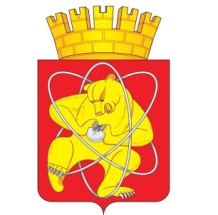 Городской округ «Закрытое административно – территориальное образование  Железногорск Красноярского края»АДМИНИСТРАЦИЯ ЗАТО г. ЖЕЛЕЗНОГОРСКПОСТАНОВЛЕНИЕ01  июня 2021                                                                                                                          1047г. ЖелезногорскО внесении изменений в постановление Администрации ЗАТО г. Железногорск от 18.05.2012 № 833 «О порядке установления особого противопожарного режима на территории ЗАТО Железногорск»В соответствии с Федеральным законом от 21.12.1994 № 69-ФЗ «О пожарной безопасности», с Федеральным законом от 21.12.1994 № 68-ФЗ «О защите населения и территорий от чрезвычайных ситуаций природного и техногенного характера», Федеральным законом от 06.10.2003 № 131-ФЗ "Об общих принципах организации местного самоуправления в Российской Федерации», постановлением администрации Красноярского края от 21.08.2000 № 623-П «Об утверждении положения об особом противопожарном режиме на территории Красноярского края», руководствуясь Уставом ЗАТО Железногорск ПОСТАНОВЛЯЮ:1. Внести в постановление Администрации ЗАТО г. Железногорск от 18.05.2012 № 833 «О порядке установления особого противопожарного режима на территории ЗАТО Железногорск» следующие изменения:1.1. Пункт 4 постановления изложить в новой редакции:«4. Контроль над исполнением настоящего постановления возложить на заместителя Главы ЗАТО г. Железногорск по безопасности и взаимодействию с правоохранительными органами Д.А. Герасимова.».1.2. Пункт 7 приложения № 1 к постановлению Администрации ЗАТО                  г. Железногорск от 18.05.2012 № 833 «О порядке установления особого противопожарного режима на территории ЗАТО Железногорск» изложить в новой редакции:«7. При введении особого противопожарного режима на территории ЗАТО Железногорск:7.1. ЕДДС ЗАТО Железногорск (МКУ «Управление ГОЧС и режима ЗАТО Железногорск»):7.1.1. Информирует население, через средства массовой информации о введении особого противопожарного режима на территории ЗАТО Железногорск, с указанием дополнительных требований пожарной безопасности и мер по предупреждению развития чрезвычайной ситуации.7.1.2. Информирует руководителей потенциально опасных объектов экономики ЗАТО Железногорск, а также руководителей юридических лиц, которые (или объекты которых) расположены в зоне потенциального возникновения чрезвычайной ситуации, связанной с пожарами, о введении особого противопожарного режима на территории ЗАТО Железногорск, указанием дополнительных требований пожарной безопасности и мер по предупреждению развития чрезвычайной ситуации.7.1.3. Проводит ежедневный анализ пожарной обстановки на территории ЗАТО Железногорск, путем сбора и обработки информации, с доведением результатов до Главы ЗАТО г. Железногорск (председателя КЧС и ПБ ЗАТО Железногорск).7.2. Рекомендовать ФГКУ «Специальное управление ФПС № 2 МЧС России»:7.2.1. Проводить ежедневный анализ пожарной обстановки на территории ЗАТО Железногорск, путем сбора и обработки информации, с доведением результатов до Главы ЗАТО г. Железногорск (председателя КЧС и ПБ ЗАТО Железногорск).7.2.2. В случае улучшения ситуации (изменения климатической обстановки) обращаться в КЧС и ПБ с предложением об отмене особого противопожарного режима на территории ЗАТО Железногорск.7.2.3. Оказывать содействие организации, осуществляющей мероприятия по охране, защите, воспроизводству лесов, в выполнении пункта 7.3.1 настоящего Порядка.7.2.4. Обращаться в КЧС и ПБ ЗАТО Железногорск с предложениями по улучшению ситуации, связанной с пожарами, в том числе о введении дополнительных мер для граждан и юридических лиц, по предупреждению развития чрезвычайной ситуации.7.3. Организация, осуществляющая мероприятия по охране, защите, воспроизводству лесов (МБУ «Комбинат благоустройства»):7.3.1. Патрулирует, самостоятельно или совместно с сотрудниками ФГКУ «Специальное управление ФПС N 2 МЧС России», по установленным маршрутам, лесные массивы, расположенные на территории ЗАТО Железногорск.7.3.2. Ежедневно информирует ЕДДС ЗАТО Железногорск о классе пожарной опасности в лесах.7.4. Рекомендовать МУ МВД России по ЗАТО г. Железногорск:7.4.1. Определять и проводить мероприятия по усилению охраны общественного порядка на территории ЗАТО Железногорск.7.4.2. Организовать патрулирование дорог общего пользования ЗАТО Железногорск, которые расположены в зоне потенциального возникновения чрезвычайной ситуации, связанной с пожарами.7.5. Рекомендовать руководителям предприятий, организаций, независимо от их организационно-правовой формы:7.5.1. Организовать информирование своих работников об установлении особого противопожарного режима.7.5.2. Проводить внеплановые инструктажи по пожарной безопасности с работниками, привлекаемыми для проведения пожароопасных работ на территориях организаций или вне организаций.7.5.3. Проводить внеплановые заседания пожарно-технических комиссий с определением задач по усилению пожарной безопасности на территориях организаций.7.5.4. Подготовить и проверить технику, при наличии, планируемую к применению в период действия особого противопожарного режима.7.6. Рекомендовать председателям садоводческих товариществ и гаражных кооперативов организовать информирование членов садоводческих товариществ и гаражных кооперативов о введении особого противопожарного режима на территории ЗАТО Железногорск и об ограничительных мерах, принятых на период действия такого режима.».2.	Управлению внутреннего контроля Администрации ЗАТО                                 г. Железногорск (Е.Н. Панченко) довести настоящее постановление до сведения населения через газету «Город и горожане». 3.	Отделу общественных связей Администрации ЗАТО г. Железногорск (И.С. Архиповой) разместить настоящее постановление на официальном сайте городского округа «Закрытое административно-территориальное образование Железногорск Красноярского края» в информационно-телекоммуникационной сети Интернет.4. Контроль над исполнением настоящего постановления возложить на заместителя Главы ЗАТО г. Железногорск по безопасности и взаимодействию с правоохранительными органами Д.А. Герасимова.5. Настоящее постановление вступает в силу после его официального опубликования.Глава ЗАТО г. Железногорск                 И.Г. Куксин